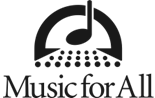 D’Addario Teams Up with Music for All as New Program SponsorINDIANAPOLIS – Music for All is pleased to welcome D’Addario, the world’s largest manufacturer of musical instrument accessories, as Program Sponsor for its 2022 Bands of America Honor Band in the Rose Parade®.“We are thrilled to have D’Addario join Music for All’s family of sponsors that support our mission to create, provide, and expand positively life-changing experiences,” said Jeremy Earnhart, President and CEO of Music for All.  "We're excited to partner with Music for All and support the incredible young musicians that participate in their programming, including the 2022 Bands of America Honor Band," says Kyle Thomas, D'Addario's Education Marketing Manager. "Music for All's mission aligns well with our own and we're looking forward to collaborating with their team to inspire performance for generations to come."D’Addario’s sponsorship will support Music for All and its 2022 Bands of America Honor Band in the Rose Parade. The BOA Honor Band is a 350-piece national ensemble with winds, percussion, and a flag and dance team. Richard Saucedo, composer, conductor, and retired director of the national champion Carmel H.S. (IN) marching band, will direct the 2022 BOA Honor Band. Music educator, conductor, and adjudicator David Starnes, Director of Orchestras at Kennesaw Mountain H.S., GA, is Program Coordinator.  Music for All’s advocacy efforts help to ensure access and opportunity to music education for America’s children in their scholastic environment. Music for All’s programs and events include the Bands of America Grand National Championships and Regional Championships for marching bands; the Music for All Summer Symposium camp for students and teachers; the Music for All National Festival for bands, orchestras, choirs, and percussion and chamber ensembles; Affiliate Regional Music Festivals held across America; and national student honor ensembles including the Bands of America Honor Band in the Rose Parade® that will march for the fifth time in 2022.
###About Music for AllSince 1975, Music for All has been a destination and set the standard for scholastic music ensemble performance and music education advocacy. As a 501(c)(3) nonprofit educational organization, Music for All’s mission is to create, provide, and expand positively life-changing experiences through music for all. Music for All’s vision is to be a catalyst to ensure that every child in America has access and opportunity for active music making in his or her scholastic environment. Music for All’s advocacy efforts inspire and develop models and strategies for successful music programs, through programs like its Advocacy in Action Awards, the I-65 Corridor Collaborative, and support of Indianapolis Public Schools, the Central Indiana Track Show Association, and Indiana State Fair Band Day, and programs like United Sound. Music for All’s programs include more than 45 annual events, including Bands of America Grand National Championships and Regional Championships; Music for All Summer Symposium; Music for All National Festival; Affiliate Regional Music Festivals; and national student honor ensembles including the Bands of America Honor Band in the Rose Parade® in 2022.Music for All Sponsor InformationMusic for All efforts are supported through sponsorships, including current partnerships with National Presenting Sponsor: Yamaha Corporation of America; Official Corporate Sponsor: U.S. Marines; Official Uniform Sponsor: Fred J. Miller, Inc.; Official Student Travel Partner: Music Travel Consultants; Official Spirit Wear Sponsor: PepWear; Official Performance Equipment Sponsor: Wenger Corporation; Corporate Sponsors: Ball State University, BAND mobile app, Visit Indy and the City of Indianapolis; Associate Sponsors: REMO and Accoladi. Music for All is also supported by the Indiana Arts Commission, a state agency, and the National Endowment for the Arts, a federal agency; the Arts Council of Indianapolis and the City of Indianapolis; Ball Brothers Foundation; Lilly Endowment Inc.; Allen Whitehill Clowes Charitable Foundation, Inc.; George and Frances Ball Foundation; Arthur Jordan Foundation; and Nicholas H. Noyes, Jr., Memorial Foundation, Inc.About D’Addario & Company, IncD’Addario is the world’s largest manufacturer of musical instrument accessories, marketed under several product brands: D’Addario Fretted, D’Addario Orchestral, D’Addario Woodwinds, Promark Drumsticks, Evans Drumheads, and Puresound Snare Wires. A family-owned and operated business with roots dating back to the 17th century, D’Addario now has over 1,100 employees worldwide, and manufactures 95% of its products in the U.S. while utilizing Toyota's Lean manufacturing principles. D'Addario musical accessories are distributed in 120 countries, serve more than 3,300 U.S. retailers, all major e-commerce sites, and are the preferred choice of musicians worldwide such as, Keith Urban, Zac Brown, Brandi Carlisle, Dave Matthews, Gary Clark Jr., Chris Thile, Ry Cooder, Joe Satriani, Julia Fischer, Anderson Paak, Kacey Musgraves and more. The D’Addario Foundation believes in the power of music to unlock creativity, boost self-confidence, and enhance academics. D’Addario also reinforces its role as a social and environmental leader with initiatives such as Playback and PlayPlantPreserve.MEDIA CONTACTS:  Haley MackPromotions Coordinator   
haley.m@musicforall.org317-636-2263 Natalie Morrison - D’Addario & Co, Inc.
PR Strategist natalie.morrison@daddario.com
